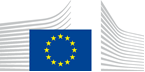 VACANCY NOTICESECONDED NATIONAL EXPERT TO THE EUROPEAN COMMISSION1.	Nature of the tasksDG SANTE Unit B3 is looking for a Seconded National Expert to work in the area of digital health, interoperability or secondary use of health data. The tasks of the unit stem from the Directive on the application of patients' rights in cross-border healthcare (2011/24/EU) and are also related to the recent Commission Proposal for Regulation on the European Health Data Space. The unit assists the Member States in setting up the European Reference Networks and coordinating the networks on eHealth and the related Joint Action and initiatives and it has the task to develop and implement the European Health Data Space, including a legal proposal that was adopted by the Commission in May 2022. The European Health Data Space is aimed at supporting the use of data for healthcare, but also the re-use of health data for research, innovation, policymaking and regulatory purposes. The unit is looking for a specialist in the field of digital health or secondary use of health data (depending on the profile of the successful candidate), with excellent networking and negotiating skills. Experience in information technology, digital health or secondary use of health data, as well as policy making, EU level cooperation is necessary.  Depending on the profile of the successful candidate, this would take forward the activities related to primary use of health data (especially on interoperability of digital health) or secondary use of health data, supporting the development, negotiation of the legal proposal on the European Health Data Space, as well as preparing for its implementation (in the area of use of data for healthcare or secondary use of health data). These tasks require frequent liaison with the Joint Action, with Member States, national authorities, stakeholders and other Commission services. Together with Commission officials, the expert will support Member States in policy development and will work in close cooperation with other Directorates Generals. The ability to draft a range of briefing materials and to work within short time frames is important. We are looking for a motivated, result-driven individual who either already has some experience in the field of either digital health or secondary use of health data, or who is interested to contribute to the set-up of such a challenging project.  We are looking for a true networker with the ability to establish contacts and synergies between all parties involved in the process. The National Expert should enjoy teamwork.2.	Main qualificationsa) Eligibility criteriaThe following eligibility criteria must be fulfilled by the candidate in order to be seconded to the Commission. Consequently, the candidate who does not fulfil all of these criteria will be automatically eliminated from the selection process.•	Professional experience: at least three years of professional experience in administrative, legal, scientific, technical, advisory or supervisory functions which are equivalent to those of function group AD;•	Seniority: candidates must have at least one year seniority with their employer, that means having worked for an eligible employer as described in Art. 1 of the SNE decision on a permanent or contract basis for at least one year before the secondment; •	Linguistic skills: thorough knowledge of one of the EU languages and a satisfactory knowledge of another EU language to the extent necessary for the performance of the duties. SNE from a third country must produce evidence of a thorough knowledge of one EU language necessary for the performance of his duties.b)	Selection criteriaDiploma - university degree or - professional training or professional experience of an equivalent level  in the field(s) : primary use of health data, interoperability or secondary use of health data or public health.Professional experienceAt least two years of work experience in primary use of health data, interoperability or secondary use of health data or health systems/care and their development.Language(s) necessary for the performance of dutiesExcellent oral and written communication skills in English are essential; command of other languages would be an asset.3.	Submission of applications and selection procedureCandidates should send their application according to the Europass CV format (https://europa.eu/europass/en/create-europass-cv ) in English, French or German only to the Permanent Representation / Diplomatic Mission to the EU of their country, which will forward it to the competent services of the Commission within the deadline fixed by the latter. The CV must mention the date of birth and the nationality of the candidate. Not respecting this procedure or deadlines will automatically invalidate the application.Candidates are asked not to add any other documents (such as copy of passport, copy of degrees or certificate of professional experience, etc.). If necessary, these will be requested at a later stage. Candidates will be informed of the follow-up of their application by the unit concerned.4.	Conditions of the secondmentThe secondment will be governed by the Commission Decision C(2008)6866 of 12/11/2008 laying down rules on the secondment to the Commission of national experts and national experts in professional training (SNE Decision).The SNE will remain employed and remunerated by his/her employer during the secondment. He/she will equally remain covered by the national social security system. Unless for cost-free SNE, allowances may be granted by the Commission to SNE fulfilling the conditions provided for in Art. 17 of the SNE decision. During the secondment, SNE are subject to confidentiality, loyalty and absence of conflict of interest obligations, as provided for in Art. 6 and 7 of the SNE Decision.If any document is inexact, incomplete or missing, the application may be cancelled.Staff posted in a European Union Delegation are required to have a security clearance (up to SECRET UE/EU SECRET level according to Commission Decision (EU, Euratom) 2015/444 of 13 March 2015, OJ L 72, 17.03.2015, p. 53).The selected candidate has the obligation to launch the vetting procedure before getting the secondment confirmation.5.	Processing of personal dataThe selection, secondment and termination of the secondment of a national expert requires the Commission (the competent services of DG HR, DG BUDG, PMO and the DG concerned) to process personal data concerning the person to be seconded, under the responsibility of the Head of Unit of DG HR.B.1. The data processing is subject to the SNE Decision as well as the Regulation (EU) 2018/1725. Data is kept by the competent services for 10 years after the secondment (2 years for not selected or not seconded experts).You have specific rights as a ‘data subject’ under Chapter III (Articles 14-25) of Regulation (EU) 2018/1725, in particular the right to access, rectify or erase your personal data and the right to restrict the processing of your personal data. Where applicable, you also have the right to object to the processing or the right to data portability.You can exercise your rights by contacting the Data Controller, or in case of conflict the Data Protection Officer. If necessary, you can also address the European Data Protection Supervisor. Their contact information is given below.Contact informationThe Data ControllerIf you would like to exercise your rights under Regulation (EU) 2018/1725, or if you have comments, questions or concerns, or if you would like to submit a complaint regarding the collection and use of your personal data, please feel free to contact the Data Controller, Unit HR.B.1, HR-B1-DPR@ec.europa.eu.The Data Protection Officer (DPO) of the CommissionYou may contact the Data Protection Officer (DATA-PROTECTION-OFFICER@ec.europa.eu) with regard to issues related to the processing of your personal data under Regulation (EU) 2018/1725.The European Data Protection Supervisor (EDPS)You have the right to have recourse (i.e. you can lodge a complaint) to the European Data Protection Supervisor (edps@edps.europa.eu) if you consider that your rights under Regulation (EU) 2018/1725 have been infringed as a result of the processing of your personal data by the Data Controller.To the attention of candidates from third countries: your personal data can be used for security checks.Post identification:(DG-DIR-UNIT)SANTE-B-3Head of Unit (acting):Email address:Telephone:Number of available posts:Suggested taking up duty:Suggested initial duration:Place of secondment:Martin DorazilMartin.Dorazil@ec.europa.eu +32 229 80 41611st quarter 2023 2 years1 Brussels   Luxemburg   Other: ……………..    With allowances                     Cost-freeThis vacancy notice is also open to    the following EFTA countries :
	 Iceland   Liechtenstein   Norway   Switzerland
	 EFTA-EEA In-Kind agreement (Iceland, Liechtenstein, Norway)
    the following third countries:
    the following intergovernmental organisations:This vacancy notice is also open to    the following EFTA countries :
	 Iceland   Liechtenstein   Norway   Switzerland
	 EFTA-EEA In-Kind agreement (Iceland, Liechtenstein, Norway)
    the following third countries:
    the following intergovernmental organisations: